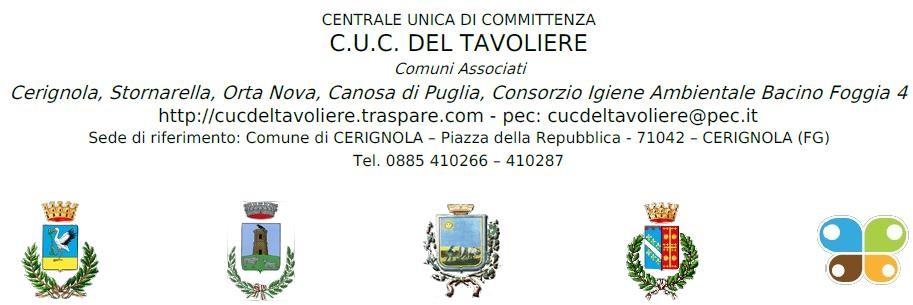 COMMITTENTE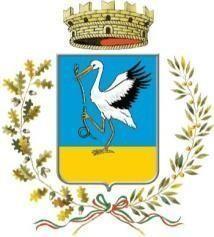 COMUNE DI CERIGNOLABANDO DI GARAOggetto: Procedura aperta per l’appalto di lavori di “Adeguamento sismico ed impiantistico alle normative vigenti del plesso G. Carducci” nel Comune di Cerignola.CIG :876864311E; 	CUP :J31D18000210005Stazione appaltante: Comune di Cerignola – SETTORE Tecnico LL.PP. Ambiente e Manutenzione – Piazza della Repubblica – Tel.: 0885/410362 - CF: 0362170714, per il tramite della Centrale Unica di Committenza del Tavoliere presso il Comune di CERIGNOLA – Piazza della Repubblica – 71042 – CF: 00362170714 sito internet: https://cucdeltavoliere.traspare.com/; posta elettronica certificata: cucdeltavoliere@pec.itDeterminazione a contrarre: Determina del Dirigente del Settore Tecnico LL.PP. Ambiente e Manutenzione n.127 del 25.05.2021.Responsabile del Procedimento: Ai sensi dell’art.31 D. Lgs 50/2016 è il dott. Marino Altomare Russo, Responsabile del Servizio Ambiente del Comune di Cerignola.Procedura di gara: Procedura aperta ai sensi dell’art. 60 del decreto legislativo n. 50 del 2016.Criterio di aggiudicazione: Criterio dell’offerta economicamente più vantaggiosa ai sensi dell’art. 95, comma 2, del D.Lgs 50/2016.Luogo di esecuzione, descrizione, ed importo dei lavori: Luogo di esecuzione: via Egmont n.1 – 71042 – Cerignola (FG).	Descrizione: Il presente bando prevede la realizzazione dei lavori di “Adeguamento sismico ed impiantistico alle normative vigenti del plesso G. Carducci” nel Comune di Cerignola.I lavori da eseguirsi sono meglio descritti negli elaborati progettuali e possono riassumersi nelle seguenti tipologie:intervento di adeguamento sismico murature e solai;realizzazione collegamenti verticali in acciaio;opere lignee di copertura;realizzazione di un nuovo impianto elettrico e d'illuminazione;realizzazione di un nuovo impianto idrico e fognario;realizzazione di un nuovo impianto termico;realizzazione impianti ausiliari: un impianto di rilevazione ed allarme incendi e impianto di chiamata personale;impianto antintrusione;impianto di spegnimento dell’incendio;sostituzione infissi esterni ed interni;opere di completamento di natura edile: nuove tramezzature, intonaci, pavimenti, massetti, rivestimenti, tinteggiature, controsoffitto, interventi su porte esistenti e gradini scala monumentale, pietra di rivestimento murature esterne.Misure di protezione antincendioRiqualificazione spazi esterni;Superamento barriere architettoniche;Impianti per produzione di energia da fonti rinnovabili;Raffrescamento zona uffici;Isolamento termico involucro opaco orizzontale e verticale.Interventi sui vani tecnici.Importo dei lavori: € 4.182.161,65 (Euro quattromilionicentoottantaduemilacentosessantuno/65), oltre IVA come per legge. Gli oneri per l’attuazione dei piani della sicurezza, non soggetti a ribasso, ammontano ad € 159.983,24 (Euro centocinquantanovemilanovecentoottantatre/24), oltre IVA come per legge.Al netto degli oneri speciali per l sicurezza, l’importo dell’appalto soggetto a ribasso ammonta a € 4.022.178,41 (Euro quattromilionizeroventiduemilacentosettantotto/41), oltre IVA come per legge.Gli importi delle lavorazioni di cui si compone l’intervento, esclusi gli oneri per la sicurezza e gli oneri fiscali sono i seguenti:Modalità di determinazione del corrispettivo:“a corpo”, ai sensi dell’art. 3, comma 1, lett. ddddd) del D.lgs. 50/2016 e dell’articolo 43, comma 6  del Regolamento Appalti DPR n° 207/2010 e ss.mm.ii..Termine esecuzione:L’Appaltatore dovrà dare ultimate tutte le opere appaltate entro il termine di 822 giorni (ottocentoventidue) naturali e consecutivi dalla data del verbale di consegna dei lavori.Documentazione:I documenti (bando e disciplinare di gara, modulistica, progettazione elaborati grafici, relazione tecnica giustificativa per l’utilizzo delle economie di gara, computo metrico, elenco prezzi unitari, cronoprogramma dei lavori etc.) potranno essere scaricati dal sito internet della Cuc del Tavoliere al seguente link: https://cucdeltavoliere.traspare.com/.Schema temporale (TIMING DI GARA): La partecipazione alla gara dovrà pervenire mediante l’utilizzo della piattaforma telematica raggiungibile dal sito https://cucdeltavoliere.traspare.com/ secondo le modalità previste nel Manuale Operativo Gara Telematica e nei tempi previsti dal seguente Timing di GaraCauzione: Cauzione provvisoria a corredo dell’offerta pari al 2,00% (due percento) dell’importo del servizio, costituita, a pena di esclusione, secondo le modalità di cui all’art. 93 del D. Lgs. 50/2016 e secondo quanto specificato dal disciplinare di gara. All’atto della stipulazione del contratto l’aggiudicatario deve presentare la cauzione definitiva nella misura e nei modi previsti dall’art. 103 del Codice, che sarà svincolata ai sensi e secondo le modalità previste dal suddetto art. 103 del Codice.Modalità essenziali di finanziamento:L’appalto è finanziato per € 4.985.076,16, di cui € 3.685.076,16 finanziato con fondi PON-MIUR e € 1.300.000,00 con risorse comunali. Soggetti ammessi alla gara: Concorrenti di cui all’art. 45 D.Lgs. 50/2016, singoli o riuniti o consorziati ai sensi degli artt. 47 e 48 del medesimo D.Lgs. 50/2016, ovvero da concorrenti che intendano riunirsi o consorziarsi ai sensi dell’art. 48, comma 8, D.Lgs. 50/2016, nonché concorrenti con sede in Stati membri Unione Europea.Non possono partecipare e, se del caso, saranno esclusi:i concorrenti che si trovino, rispetto ad un altro partecipante alla medesima procedura di affidamento, in una situazione di controllo di cui all'articolo 2359 del codice civile o in una qualsiasi relazione, anche di fatto, se la situazione di controllo o la relazione comporti che le offerte sono imputabili ad un unico centro decisionale;sia il consorzio “stabile” o il consorzio di cui all’art. 45, comma 1, lett. e) del D.lgs. 50/2016, sia la singola impresa consorziata indicata, in sede di offerta, nel caso di contestuale partecipazione;i concorrenti partecipanti alla gara in più di un raggruppamento temporaneo di imprese e/o consorzio;i concorrenti partecipanti alla gara contestualmente in forma individuale e in un raggruppamento temporaneo di imprese o in un consorzio;i concorrenti inosservanti del divieto di associazione in partecipazione di cui al Codice, art. 48/9-10;gli affidatari del relativo incarico di progettazione, un soggetto controllato, controllante o collegato al citato affidatario (le situazioni di controllo e di collegamento si determinano con riferimento a quanto previsto dal cod. civ., art. 2359), i dipendenti del ripetuto affidatario, i suoi collaboratori nello svolgimento dell’incarico di progettazione e i loro dipendenti, nonché gli affidatari di attività di supporto alla progettazione e ai loro dipendenti;i concorrenti per i quali sussistano:i motivi di esclusione di cui all’articolo 80 del D.lgs. 50/2016;le cause di divieto, decadenza o di sospensione di cui all’art. 67 del d.lgs. 6 settembre 2011, n. 159;le condizioni di cui all’art. 53, comma 16-ter, del d.lgs. del 2001, n. 165 o che siano incorsi, ai sensi della normativa vigente, in ulteriori divieti a contrattare con la pubblica amministrazione;altre cause di esclusione previste dalla legge.Modalità di verifica dei requisiti di partecipazione:La verifica del possesso dei requisiti di carattere generale, tecnico-organizzativo ed economico- finanziario avverrà attraverso l’utilizzo del sistema AVCpass, reso disponibile dall’ANAC con la delibera n. 111 del 20 dicembre 2012 e ss.mm.ii..Termine validità offerta: 	180 giorni dalla scadenza del termine per la sua presentazione.Assicurazioni:Ai sensi dell’art. 103, comma 7, del D.Lgs. 50/2016, l’appaltatore è obbligato, contestualmente alla sottoscrizione del contratto, a produrre una polizza assicurativa che tenga indenne l’amministrazione appaltante dai danni derivanti dal danneggiamento o dalla distruzione totale o parziale di impianti ed opere, anche preesistenti, verificatisi nel corso dell'esecuzione dei lavori.La polizza in parola deve altresì assicurare la stazione appaltante contro la responsabilità civile per danni causati a terzi nel corso dell'esecuzione dei lavori il cui massimale è pari a € 500.000,00.Le suddette polizze dovranno essere prodotte dall’impresa prima della stipulazione del contratto d’appalto e almeno 10 giorni prima della consegna dei lavori.Pubblicazioni:Il presente Bando, il disciplinare e la relativa modulistica sono pubblicati:G.U.R.I.;Albo Pretorio Comune di Cerignola (FG): http://www.comune.cerignola.fg.it;Sito internet della CUC del Tavoliere: https://cucdeltavoliere.traspare.com.Sito web del Ministero Infrastrutture e trasporti – “Servizio Contratti Pubblici”;Piattaforma ANAC; Almeno 1 (uno) quotidiano nazionale;Almeno 1 (uno) quotidiano locale. Informazioni tecniche: Responsabile Unico del Procedimento - dott. Marino Altomare Russo - resp.ambiente@comune.cerignola.fg.it.Tutte le comunicazioni riguardanti la gara, comprese eventuali variazioni o rettifiche al presente bando e/o alla documentazione allegata, saranno diramate mediante pubblicazione sul sito internet del Comune e della CUC del Tavoliere.Cerignola, 2/5/2021Il responsabile del procedimento di gara dott. Marino Altomare Russo DescrizioneCategoriaClassificaImportoRestauro e manutenzione dei beni immobili sottoposti a tutelaOG2V€ 4.022.178,41100%Importo lavori soggetto a ribasso d’astaImporto lavori soggetto a ribasso d’astaImporto lavori soggetto a ribasso d’asta€ 4.022.178,41Oltre a € 159.983,24 per oneri sicurezza, non sottoposti a  ribasso d’asta.€	159.983,24TOTALE IMPORTO LAVORITOTALE IMPORTO LAVORITOTALE IMPORTO LAVORI€ 4.182.161,65TIMING GARADataOraScadenza per sopralluogo12/06/202112:00Scadenza per la richiesta di chiarimenti12/06/202112:00Scadenza della gara (Termine ultimo perentorio di firma digitale documenti di gara, degli archivi – buste di gara e di caricamento telematico delle buste contenenti la documentazione amministrativa, tecnica ed economica)18/06/202112:00Prima seduta pubblica18/06/202113:00